附件三报告编号： 自动扶梯与自动人行道年度自检报告XXXXXX电梯有限公司注 意 事 项本报告应当由计算机打印输出，修改及有空白项无效。检验结果填写“符合”或填写实测数据，如果项目是无此项的填写“/”。检验结论填写“无此项”或“合格”。本报告无维保单位及使用单位公章无效。本报告一式三份，由维保单位、使用单位和检验机构分别保存。自动扶梯与自动人行道年度自检报告报告编号：附表 数据记录表                                     4.7防夹装置附图(在□打√，或标注处写实测数据)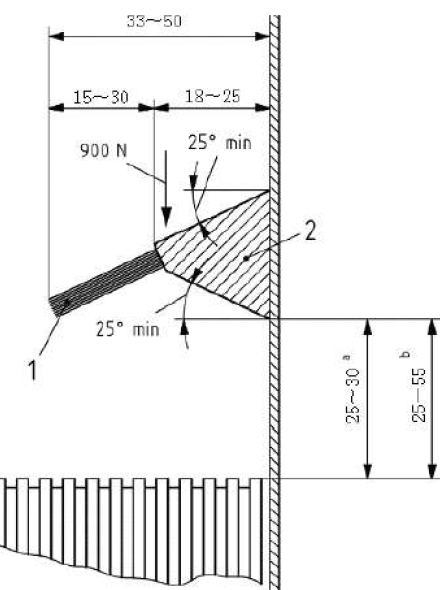 	□符合□不符合                            □符合□不符合       □符合□不符合                                                                 □符合□不符合	                              □符合□不符合                                                                   □符合□不符合        □符合□不符合围裙板防夹装置的端点位于梳齿与踏面相交线前（梯级侧）□<50mm≤□≤150mm<□的位置图中1 —柔性部分；2 —刚性部分；a —在倾斜区域；b —在过渡段和水平区域使用单位名称：                             设备类别：                             设备代码：                             维护保养单位名称：                             检验日期：                             设备品种设备品种设备品种设备品种设备品种型号型号产品编号产品编号产品编号产品编号产品编号制造日期制造日期制造单位名称制造单位名称制造单位名称制造单位名称制造单位名称社会信用代码社会信用代码社会信用代码社会信用代码社会信用代码使用登记证编号使用登记证编号设备使用地点设备使用地点设备使用地点设备使用地点设备使用地点单位内编号单位内编号安全管理人员安全管理人员安全管理人员安全管理人员安全管理人员改造（竣工）日期改造（竣工）日期改造单位名称改造单位名称改造单位名称改造单位名称改造单位名称维护保养单位名称维护保养单位名称维护保养单位名称维护保养单位名称维护保养单位名称设备技术参数设备技术参数名义速度名义速度名义速度m/sm/sm/s名义宽度名义宽度         mm         mm设备技术参数设备技术参数倾斜角倾斜角倾斜角                        0                        0                        0输送能力输送能力          P/h           P/h 设备技术参数设备技术参数提升高度提升高度提升高度mmm使用区长度使用区长度mm检验依据检验依据《电梯监督检验和定期检验规则—自动扶梯与自动人行道》(TSG T7005-2012)《电梯监督检验和定期检验规则—自动扶梯与自动人行道》(TSG T7005-2012)《电梯监督检验和定期检验规则—自动扶梯与自动人行道》(TSG T7005-2012)《电梯监督检验和定期检验规则—自动扶梯与自动人行道》(TSG T7005-2012)《电梯监督检验和定期检验规则—自动扶梯与自动人行道》(TSG T7005-2012)《电梯监督检验和定期检验规则—自动扶梯与自动人行道》(TSG T7005-2012)《电梯监督检验和定期检验规则—自动扶梯与自动人行道》(TSG T7005-2012)《电梯监督检验和定期检验规则—自动扶梯与自动人行道》(TSG T7005-2012)《电梯监督检验和定期检验规则—自动扶梯与自动人行道》(TSG T7005-2012)《电梯监督检验和定期检验规则—自动扶梯与自动人行道》(TSG T7005-2012)主要仪器设备主要仪器设备检验结论检验结论检验日期检验日期检验日期检验日期检验日期自检人员自检人员审  核审  核审  核审  核审  核批  准批  准维保单位意见维保单位意见维保单位意见维保单位意见维保单位意见维保单位意见维保单位意见维保单位意见使用单位意见使用单位意见使用单位意见使用单位意见该报告由本单位授权人员实施自检，由质量体系规定的人员确认，并依据自检记录出具报告。本单位负责报告与自检记录的一致性。（公章）　　　　　　年　月　日　　该报告由本单位授权人员实施自检，由质量体系规定的人员确认，并依据自检记录出具报告。本单位负责报告与自检记录的一致性。（公章）　　　　　　年　月　日　　该报告由本单位授权人员实施自检，由质量体系规定的人员确认，并依据自检记录出具报告。本单位负责报告与自检记录的一致性。（公章）　　　　　　年　月　日　　该报告由本单位授权人员实施自检，由质量体系规定的人员确认，并依据自检记录出具报告。本单位负责报告与自检记录的一致性。（公章）　　　　　　年　月　日　　该报告由本单位授权人员实施自检，由质量体系规定的人员确认，并依据自检记录出具报告。本单位负责报告与自检记录的一致性。（公章）　　　　　　年　月　日　　该报告由本单位授权人员实施自检，由质量体系规定的人员确认，并依据自检记录出具报告。本单位负责报告与自检记录的一致性。（公章）　　　　　　年　月　日　　该报告由本单位授权人员实施自检，由质量体系规定的人员确认，并依据自检记录出具报告。本单位负责报告与自检记录的一致性。（公章）　　　　　　年　月　日　　该报告由本单位授权人员实施自检，由质量体系规定的人员确认，并依据自检记录出具报告。本单位负责报告与自检记录的一致性。（公章）　　　　　　年　月　日　　本单位见证维保单位对本设备进行了自检作业，并现场填写了自检记录。（公章）　　　　　　年　月　日　　本单位见证维保单位对本设备进行了自检作业，并现场填写了自检记录。（公章）　　　　　　年　月　日　　本单位见证维保单位对本设备进行了自检作业，并现场填写了自检记录。（公章）　　　　　　年　月　日　　本单位见证维保单位对本设备进行了自检作业，并现场填写了自检记录。（公章）　　　　　　年　月　日　　序号检验类别检验类别检验项目及其内容检验项目及其内容检验项目及其内容检验项目及其内容检验项目及其内容检验项目及其内容检验结果检验结果检验结论检验结论1BB1技术资料1.4使用资料1.4使用资料(1)使用登记资料(1)使用登记资料(1)使用登记资料1BB1技术资料1.4使用资料1.4使用资料(2)安全技术档案(2)安全技术档案(2)安全技术档案1BB1技术资料1.4使用资料1.4使用资料(3)管理规章制度(3)管理规章制度(3)管理规章制度1BB1技术资料1.4使用资料1.4使用资料(4)日常维护保养合同(4)日常维护保养合同(4)日常维护保养合同1BB1技术资料1.4使用资料1.4使用资料(5)特种设备作业人员证(5)特种设备作业人员证(5)特种设备作业人员证2CC2驱动与转向站2.2防护2.2防护2.2防护2.2防护2.2防护3CC2驱动与转向站2.3 照明2.3 照明2.3 照明2.3 照明2.3 照明4BB2驱动与转向站2.5主开关2.5主开关2.5主开关2.5主开关2.5主开关5CC2驱动与转向站2.6辅助设备开关2.6辅助设备开关2.6辅助设备开关2.6辅助设备开关2.6辅助设备开关6BB2驱动与转向站2.7 停止开关设置2.7 停止开关设置2.7 停止开关设置2.7 停止开关设置2.7 停止开关设置7CC2驱动与转向站2.9电气绝缘2.9电气绝缘2.9电气绝缘2.9电气绝缘2.9电气绝缘附表　附表　8CC2驱动与转向站2.10 接地2.10 接地2.10 接地2.10 接地2.10 接地    Ω    Ω9CC2驱动与转向站2.14手动盘车装置2.14手动盘车装置2.14手动盘车装置(1)设置(1)设置9CC2驱动与转向站2.14手动盘车装置2.14手动盘车装置2.14手动盘车装置★(2)电气安全装置★(2)电气安全装置10BB2驱动与转向站2.15  （1）紧急停止装置的设置2.15  （1）紧急停止装置的设置2.15  （1）紧急停止装置的设置2.15  （1）紧急停止装置的设置2.15  （1）紧急停止装置的设置11CC3相邻区域3.1周边照明3.1周边照明3.1周边照明3.1周边照明3.1周边照明附表附表12CC3相邻区域3.2 出入口3.2 出入口3.2 出入口(1)畅通区域(1)畅通区域附表附表12CC3相邻区域3.2 出入口3.2 出入口3.2 出入口(2)阻挡装置(2)阻挡装置附表附表13BB3相邻区域3.4防护挡板3.4防护挡板3.4防护挡板3.4防护挡板3.4防护挡板上高     m外缘     m上高     m外缘     m14CC3相邻区域3.5扶手带外缘距离3.5扶手带外缘距离3.5扶手带外缘距离3.5扶手带外缘距离3.5扶手带外缘距离附表附表15CC4扶手装置和围裙板4.1扶手带4.1扶手带4.1扶手带4.1扶手带4.1扶手带附表附表16BB4扶手装置和围裙板★4.2 扶手防爬/阻挡/防滑行装置★4.2 扶手防爬/阻挡/防滑行装置★4.2 扶手防爬/阻挡/防滑行装置(1)防爬装置(1)防爬装置16BB4扶手装置和围裙板★4.2 扶手防爬/阻挡/防滑行装置★4.2 扶手防爬/阻挡/防滑行装置★4.2 扶手防爬/阻挡/防滑行装置(2)阻挡装置(2)阻挡装置16BB4扶手装置和围裙板★4.2 扶手防爬/阻挡/防滑行装置★4.2 扶手防爬/阻挡/防滑行装置★4.2 扶手防爬/阻挡/防滑行装置(3)防滑行装置(3)防滑行装置17CC4扶手装置和围裙板4.3扶手装置要求4.3扶手装置要求4.3扶手装置要求4.3扶手装置要求4.3扶手装置要求附表附表18CC4扶手装置和围裙板4.4护壁板之间的空隙4.4护壁板之间的空隙4.4护壁板之间的空隙4.4护壁板之间的空隙4.4护壁板之间的空隙附表附表19CC4扶手装置和围裙板4.5围裙板接缝4.5围裙板接缝4.5围裙板接缝4.5围裙板接缝4.5围裙板接缝20BB4扶手装置和围裙板4.6梯级、踏板或者胶带与围裙板间隙4.6梯级、踏板或者胶带与围裙板间隙4.6梯级、踏板或者胶带与围裙板间隙4.6梯级、踏板或者胶带与围裙板间隙4.6梯级、踏板或者胶带与围裙板间隙间隙   mm总和   mm间隙   mm总和   mm21CC4扶手装置和围裙板4.7防夹装置4.7防夹装置4.7防夹装置4.7防夹装置4.7防夹装置见附图见附图22CC5梳齿与梳齿板5.1梳齿与梳齿板5.1梳齿与梳齿板5.1梳齿与梳齿板5.1梳齿与梳齿板5.1梳齿与梳齿板附表附表22CC5梳齿与梳齿板5.1梳齿与梳齿板5.1梳齿与梳齿板5.1梳齿与梳齿板5.1梳齿与梳齿板5.1梳齿与梳齿板序号检验类别检验项目及其内容检验项目及其内容检验项目及其内容检验结果检验结论23  B6监控和安全装置6.1扶手带入口保护6.1扶手带入口保护24B6监控和安全装置6.2梳齿板保护6.2梳齿板保护25B6监控和安全装置6.3超速保护(1)设置25B6监控和安全装置6.3超速保护★(2)故障锁定26B6监控和安全装置6.4非操纵逆转保护(1)设置26B6监控和安全装置6.4非操纵逆转保护★(2)故障锁定27B6监控和安全装置6.5梯级、踏板或者胶带的驱动元件保护(1)设置27B6监控和安全装置6.5梯级、踏板或者胶带的驱动元件保护★(2)故障锁定28B6监控和安全装置6.6驱动装置与转向装置之间的距离缩短保护6.6驱动装置与转向装置之间的距离缩短保护29B6监控和安全装置6.7梯级或者踏板的下陷保护(1)设置29B6监控和安全装置6.7梯级或者踏板的下陷保护★(2)故障锁定30B6监控和安全装置★6.8梯级或者踏板的缺失保护(1)设置30B6监控和安全装置★6.8梯级或者踏板的缺失保护(2)故障锁定31B6监控和安全装置★6.9扶手带速度偏离保护★6.9扶手带速度偏离保护32B6监控和安全装置6.10多台连续且无中间出口的自动扶梯或者自动人行道停止保护6.10多台连续且无中间出口的自动扶梯或者自动人行道停止保护33B6监控和安全装置6.11检修盖板和楼层板(1)防止倾覆、翻转措施33B6监控和安全装置6.11检修盖板和楼层板★(2)电气安全装置34B6监控和安全装置★6.12制动器松闸故障保护(1)设置34B6监控和安全装置★6.12制动器松闸故障保护(2)故障锁定35B6监控和安全装置6.13附加制动器(1)设置35B6监控和安全装置6.13附加制动器(2)功能36C7检修装置7.1检修控制装置的设置(1)检修插座设置36C7检修装置7.1检修控制装置的设置(2)停止开关36C7检修装置7.1检修控制装置的设置(3)标识37C7检修装置7.2检修控制装置的操作(1)检修功能37C7检修装置7.2检修控制装置的操作★(2)多个检修装置37C7检修装置7.2检修控制装置的操作★(3)电气安全装置38C8自动启动、停止8.1待机运行8.1待机运行39C8自动启动、停止8.2运行时间8.2运行时间附表40B9标志9.1使用须知9.1使用须知41C10运行检查10.2扶手带的运行速度偏差10.2扶手带的运行速度偏差附表42B10运行检查10.3制停距离10.3制停距离      m项目项目实测数值2.9电气绝缘2.9电气绝缘动力绝缘电阻                MΩ；  照明电路绝缘电阻            MΩ；     电气安全装置电路绝缘电阻    MΩ3.1周边照明3.1周边照明上     lx；下     lx(≥50lx)3.2（1）畅通区域入口:宽     mm（□≥扶手带外缘距离加上每边各80mm； □≥扶手带外缘距离的2倍加上每边各80mm)，深     m(□≥2.5m；□≥2m)；出口:宽     mm（□≥扶手带外缘距离加上每边各80mm；□≥扶手带外缘距离的2倍加上每边各80mm)，深     m(□≥2.5m；□≥2m)入口:宽     mm（□≥扶手带外缘距离加上每边各80mm； □≥扶手带外缘距离的2倍加上每边各80mm)，深     m(□≥2.5m；□≥2m)；出口:宽     mm（□≥扶手带外缘距离加上每边各80mm；□≥扶手带外缘距离的2倍加上每边各80mm)，深     m(□≥2.5m；□≥2m)3.2（2）阻挡装置3.2（2）阻挡装置高出扶手带    mm（≥100mm）；位于扶手带外缘    mm(80mm～120mm)3.5扶手带外缘距离3.5扶手带外缘距离水平     mm(≥80mm)；垂直     mm(≥25mm)4.1扶手带开口处4.1扶手带开口处       mm(≤8mm)4.3扶手装置要求4.3扶手装置要求凸出高度     mm(≤3mm)4.4护壁板之间的间隙4.4护壁板之间的间隙     mm(≤4mm)5.1梳齿、啮合5.1梳齿、啮合最小啮合深度     mm；(≥4mm)最大间隙      mm(≤4mm)8.2 运行时间8.2 运行时间反向进入运行    s(≥10s)；通过后   s停止（预期输送时间+10s）上行下行单位10.2扶手带左侧实测速度□m/min □m/s10.2扶手带梯级、踏板或胶带同步速度□m/min □m/s10.2扶手带偏差(0～+2%)%10.2扶手带右侧实测速度□m/min □m/s10.2扶手带梯级、踏板或胶带同步速度□m/min □m/s10.2扶手带偏差(0～+2%)%